Opis prac oraz przedmiar robótOŚWIETLENIE1.1. Zakres opracowania.Opracowanie obejmuje oświetlenie boiska wielofunkcyjnego wraz z infrastruktura towarzyszącą na działce nr 219/8 - obręb 0007 Karbowo, gm. Brodnica z istniejącego ZK-P. Zaprojektowano 6 latarni ulicznych: słupy stalowe, ocynkowane o wysokości 8 m mocowane na fundamentach prefabrykowanych z oprawami typu LED o mocy 120 W. Łączna trasa projektowanej linii kablowej dla obwodu nr 1 wynosi 16/20 m natomiast dla obwodu nr 2 wynosi 117/139 m. Zasilanie układu z szafy oświetleniowej usytuowanej przy jezdni drogi gminnej w obrębie wiat.Opracowanie obejmuje:• trasowanie w terenie i ułożenie linii kablowej YAKXS 4x25mm2 wraz z bednarkąuziemiającą FeZn 4x25 na całej długości kabla od istniejącego ZK-P.• posadowienie 6 sztuk fundamentów pod latarnie,• ustawienie latarń i podłączenie opraw,• podłączenie obwodu oświetlenia ulicznego w szafce oświetleniowej.W zakresie opracowania ujęto:1. Aktualnie obowiązujące przepisy, wytyczne i normy2. Charakterystykę układu zasilania,3. Trasę linii oświetlenia boiska,4. Lokalizację słupów (latarń) oświetleniowych,5. Lokalizację rur osłonowych,6. Punkty uziemienia linii oświetlenia.1.2. Aktualnie obowiązujące przepisy, wytyczne i normy• Przepisy Budowy Urządzeń Elektrycznych;• PN‐EN 60598‐1:2009 Oprawy oświetleniowe. Wymagania ogólne i badania.• PN‐EN 60598‐2‐3:2006 Oprawy oświetleniowe – Część 2‐3: Wymagania szczegółowe –Oprawy oświetleniowe drogowe i uliczne.• CEN/TR 13201‐1:2016‐02 Oświetlenie dróg – część 1: Wytyczne dotyczące wyboruklas oświetlenia.• PN‐EN 13201‐2:2016‐03 Oświetlenie dróg – część 2: Wymagania eksploatacyjne.• PN‐EN 13201‐3:2016‐03 Oświetlenie dróg – część 3: Obliczenia parametrówoświetleniowych.• PN‐EN 13201‐4:2016‐03 Oświetlenie dróg – część 4: Metody pomiaru efektywnościoświetlenia.• PN‐EN 13201‐5:2016‐03 Oświetlenie dróg – część 5: Wskaźniki efektywnościenergetycznej.• PN‐IEC 60364‐7‐714:2003 Instalacje elektryczne w obiektach budowlanych– wymagania dotyczące specjalnych instalacji lub lokalizacji – instalacjeoświetlenia zewnętrznego.• P SEP‐E‐0001 Sieci elektroenergetyczne niskiego napięcia. Ochronaprzeciwporażeniowa.• N SEP‐E‐004 Elektroenergetyczne i sygnalizacyjne linie kablowe. Projektowaniei budowa.• PN‐76/E 5125 Elektroenergetyczne i sygnalizacyjne linie kablowe. Projektowaniei budowa.1.3. Parametry wyjściowe oświetlenia1.3.1. Boisko wielofunkcyjne wraz z infrastrukturą towarzyszącą- układ sieci: TN-S- napięcie znamionowe sieci: 0,4kV- stopień skompensowania mocy biernej: tg Φ=0,4- moc źródła światła – oprawa typ LED o mocy Pz=120W1.4. Założenia do projektowaniaCelem zobrazowania rozwiązania projektowego powołano się na rozwiązania katalogowe. Wszelkie nazwy własne produktów i materiałów przywołane w niniejszym projekcie służą określeniu właściwości i wymogów technicznych założonych w dokumentacji projektowej. Wszystkie urządzenia wskazane w projekcie są przykładowe, a odwołanie do nich ma na celu poinformowanie wykonawcy o standardzie zastosowanych urządzeń.Podane w tekście, na rysunkach oraz obliczeniach nazwy materiałów należy traktować jako przykładowe. Do wykonania zadania należy użyć materiałów o parametrach równoważnych lub lepszych po uzgodnieniu z zamawiającym.1.5. Zasilanie obwodu oświetleniowegoZasilanie oświetlenia boiska z istniejącego ZK-P. Zasilenie projektowanego boiskawielofunkcyjnego wraz z infrastruktura towarzyszącą należy wykonać kablem YAKXS4x25 mm2 z istniejącej szafy oświetleniowej.Projektowana linia kablowa po jej wybudowaniu będzie własnością Gminy1.6. Obwody oświetlenioweKabel oświetleniowy YAKXS 4x25 mm2 należy układać zgodnie z wyznaczoną trasą w rowie kablowym o szerokości 0,3 m i głębokości 0,7 m na 10 cm warstwie piasku. Na kablu przed zasypaniem, co 10 m należy założyć opaski kablowe zawierające opisy informacyjne. Ułożony kabel zasypywać warstwą piasku o grubości co najmniej 10 cm, następnie warstwą rodzimego gruntu o grubości 15 cm, a następnie przykryć folią z tworzywa sztucznego koloru niebieskiego. Projektowany kabel pozostaje na majątku inwestora.Na skrzyżowaniach projektowanego kabla oświetleniowego z urządzeniami podziemnymi należy układać rury osłonowe typu DVK 75. Przy wejściach kabla do słupa pozostawić zapasy co najmniej 1,0 m. Łącznie z kablem oświetleniowym w rowie kablowym układać bednarkę FeZn 4x25 mm łączoną z każdym słupem oświetleniowym. Wartość uziemienia słupa Rz≤10. Przewód PE należy połączyć w każdym słupie z zaciskiem ochronnym słupa. Przy latarni nr 1 i nr 2 oświetlenia boiska wielofunkcyjnego wykonać dodatkowy uziom pionowy do uzyskania wymaganej rezystancji. Uziom wykonać z prętów pomiedziowanych pogrążanych w gruncie. Po ułożeniu poszczególnych odcinków linii kablowej wykonać pomiary rezystancji izolacji, sprawdzić ciągłość żył oraz skuteczność ochrony przeciwporażeniowej.1.7. Słupy i oprawy oświetlenioweSłupy stalowy oświetleniowy ośmiokątny serii SO, o wysokości 8m, trzon o grubości ścianki 3mm, zakończenie słupa - średnica 60mm, montaż na fundamencie o rozstawie śrub 160mm, dedykowany fundament dla maks. obciążenia - D16/140. Wysięgnik dł. 1,0 m W16/1/1/1-60/10. Wysokość zawieszenia oprawy 9,0 m. Powierzchnie metalowe słupów zabezpieczane antykorozyjnie poprzez cynkowanie ogniowe. Słup powinien posiadać deklaracje właściwości użytkowych sygnowaną znakiem CE wystawioną przez producenta. Minimalny okres gwarancji producenta na słup 5 lat.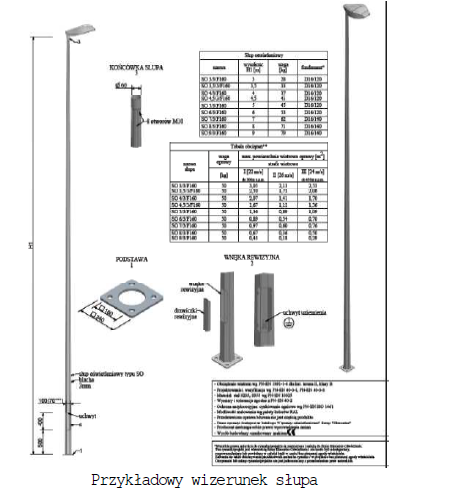 Fundamenty D16/140Dane techniczne:• beton klasy C25/30 wg normy EN 206-1,• kosz zbrojeniowy wykonany ze stali B500,• końce śrubowe cynkowane ogniowo,• w fundamentach betonowych do słupów i masztów zastosować tulejki termokurczliwe lub osłony z tworzywa montowane na końcach śrubowych w miejscu osadzenia podstawy słupa, w celu zabezpieczenie końca śrubowego przed powstaniem ogniwa korozyjnego• otwory boczne i otwór pionowy do wprowadzania kabli zasilających,• powierzchnia zewnętrzna pokryta środkiem impregnującym (hydroizolacyjna emulsja bitumiczna).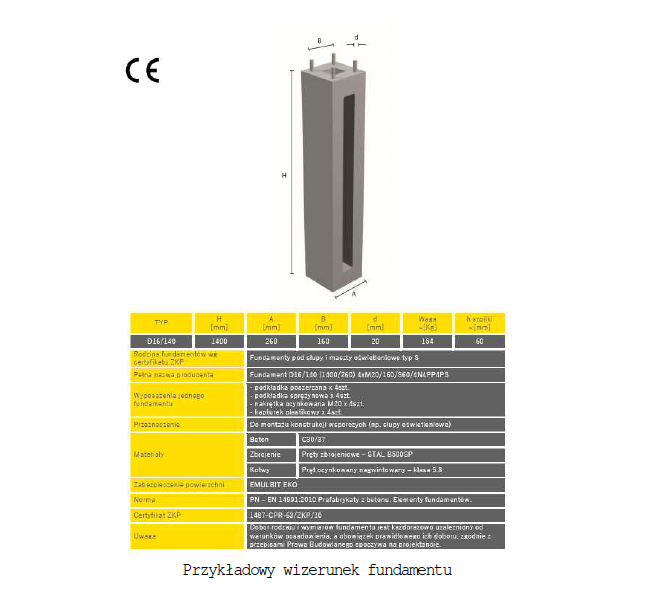 Oprawy LED 120W IP65 aluminiowa szaraCRI >80Wymiary 720x280x100mmŻywotność min. 50000Mocowanie PozostałeKlasa szczelności IP65Certyfikaty CE, RoHSLiczba lumenów 9 288 lmMoc 120 WKąt świecenia 150 °Barwa światła Biała ciepłaTemperatura światła [K] 2800-3200Napięcie Zasilania AC100-240VWydajność świetlna 77 lm/W• gwarancja producenta na oprawę minimum 5 lat,• funkcja redukcji mocy oprawy,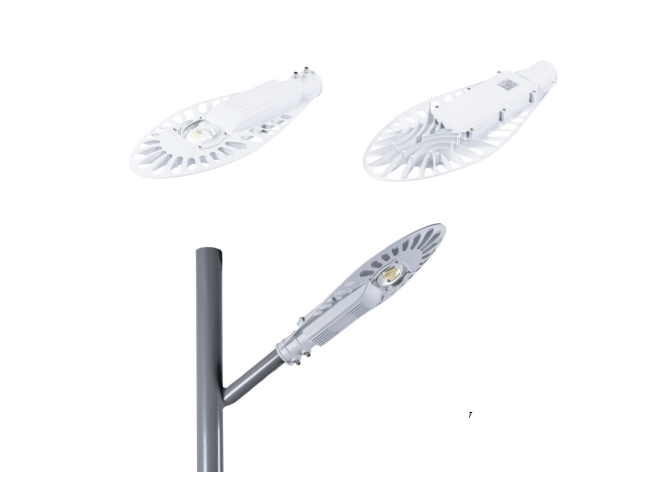 1.8. Ochrona od porażeńJako dodatkową ochronę od porażeń, przyjęto samoczynne wyłączenie zasilaniaza pomocą wkładek bezpiecznikowych topikowych na tabliczkach bezpiecznikowychw słupach. Cały układ, do którego włączone zostaną projektowane lampy jestzabezpieczony wyłącznikiem nadmiarowo-prądowy w istniejącej szafie oświetleniaulicznego.Należy także wybudować uziemienie oraz zamontować ogranicznik przepięćGX0-5/10kA wew. słupów oświetleniowych wskazanych na projekcie zagospodarowania terenu o rezystancji R<10. Wartość rezystancji sprawdzić na etapie wykonawczym i w razie konieczności zwiększyć ilość prętów pogrążonych w gruncie do uzyskania wymaganych parametrów. Na zabezpieczenie obwodu oświetleniowego przyjęto wyłącznik nadmiarowy S303 C6A. Oprawy oświetleniowe zasilić od tabliczki bezpiecznikowej przewodem YDY 3x2,5mm2 i zabezpieczyć złączem kablowym typu IZK z wkładką topikową BiWts 2A.Do uziemienia słupów oświetleniowych wykorzystać pręty stalowe miedziowaneo śr. 17,2 mm i dł. 1,5m. Pręty połączyć bednarką ocynkowaną FeZn 4x25 mm odługości 26,0 m i 139,0 m. Wymagana rezystancja uziemienia R<10.1.9. Sterowanie oświetleniemProjektowane oświetlenie będzie sterowane z układu sterowania umieszczonegow szafie oświetleniowej.1.10. Zalecenia końcowe- Po wykonaniu robót należy przeprowadzić badania i pomiary odbiorcze.- Projektowane urządzenia podlegają inwentaryzacji geodezyjnej,- Obwody instalacji elektrycznych oraz latarnie powinny być opisane w sposóbtrwały.PRZEDMIARPRZEDMIARPRZEDMIARPRZEDMIARPRZEDMIARPRZEDMIARPRZEDMIARPRZEDMIARPRZEDMIARPRZEDMIARPRZEDMIARPRZEDMIARLp.OpisJedn. miaryIlośćLp.OpisJedn. miaryIlośćLp.OpisJedn. miaryIlość1234OGÓLNODOSTĘPNE SPORTOWE BOISKO WIELOFUNKCYJNE CPV 45212221-1OGÓLNODOSTĘPNE SPORTOWE BOISKO WIELOFUNKCYJNE CPV 45212221-1OGÓLNODOSTĘPNE SPORTOWE BOISKO WIELOFUNKCYJNE CPV 45212221-1OGÓLNODOSTĘPNE SPORTOWE BOISKO WIELOFUNKCYJNE CPV 45212221-11BUDOWA OŚWIETLENIABUDOWA OŚWIETLENIABUDOWA OŚWIETLENIA1-01Roboty ziemneRoboty ziemneRoboty ziemne1Roboty pomiarowe przy liniowych robotach ziemnych - trasa oświetlenia - granice, pkt, główne, obsługa geodezyjna w trakcie budowy, pomiar powykonawczykm0,231Roboty pomiarowe przy liniowych robotach ziemnych - trasa oświetlenia - granice, pkt, główne, obsługa geodezyjna w trakcie budowy, pomiar powykonawczykm0,232Kopanie rowów dla kabli o głębokości do 0,8 m i szer, dna do 0,4 m w gruncie kat, IIIm2303Wykopy o głębok,do 1,5 m w gruncie kat, III wraz z zasypaniem dla słupów elektroenergetycznych linii napowietrznych niskiego napieciam31,443Wykopy o głębok,do 1,5 m w gruncie kat, III wraz z zasypaniem dla słupów elektroenergetycznych linii napowietrznych niskiego napieciam31,444Ułożenie rur osłonowych z tworzywa o śr,do 140 mm - skrzyżowania z istniejącymi sieciami - rura śr, 75mmm184Ułożenie rur osłonowych z tworzywa o śr,do 140 mm - skrzyżowania z istniejącymi sieciami - rura śr, 75mmm185Nasypanie warstwy piasku na dnie rowu kablowego o szerokości do 0,4 mm2306Zasypywanie rowów dla kabli o głębokości do 0,8 m i szer, dna do 0,4 m w gruncie kat, IIIm2306Zasypywanie rowów dla kabli o głębokości do 0,8 m i szer, dna do 0,4 m w gruncie kat, IIIm2302-01Roboty kabloweRoboty kabloweRoboty kablowe7Układanie kabli o masie do 1,0 kg/m w rowach kablowych ręcznie o przekroju 4x25 mm2m2547Układanie kabli o masie do 1,0 kg/m w rowach kablowych ręcznie o przekroju 4x25 mm2m2548Układanie bednarki w rowach kablowych - bednarka do 120 mm2 - bednarka FeZn 4x25mmm2548Układanie bednarki w rowach kablowych - bednarka do 120 mm2 - bednarka FeZn 4x25mmm2549Łączenie przewodów instalacji odgromowej lub przewodów wyrównawczych z bednarki o przekroju do 120 mm2 w wykopieszt,119Łączenie przewodów instalacji odgromowej lub przewodów wyrównawczych z bednarki o przekroju do 120 mm2 w wykopieszt,1110Podłączenie przewodów pojedynczych o przekroju żyły do 50 mm2 pod zaciski lub bolceszt,żył443-01Montaż i stawianie słupów oświetleniowychMontaż i stawianie słupów oświetleniowychMontaż i stawianie słupów oświetleniowych11Montaż i stawianie słupów oświetleniowych o masie do 300 kg - słup stalowy ocynkowany ośmiokątny h=8,0 m na fundamencie D16/140szt,611Montaż i stawianie słupów oświetleniowych o masie do 300 kg - słup stalowy ocynkowany ośmiokątny h=8,0 m na fundamencie D16/140szt,612Montaż przewodów do opraw oświetleniowych - wciąganie w słupy, rury osłonowe i wysięgniki przy wysokości latarń do 10 mkpl,przew,612Montaż przewodów do opraw oświetleniowych - wciąganie w słupy, rury osłonowe i wysięgniki przy wysokości latarń do 10 mkpl,przew,613Montaż opraw oświetlenia zewnętrznego typu LED na słupie o mocy 120 Wszt,613Montaż opraw oświetlenia zewnętrznego typu LED na słupie o mocy 120 Wszt,614Montaż bezpiecznika BiWts 2Aszt,615Montaż konstrukcji stalowych i osprzętu linii napowietrznej nn - ogranicznik przepięćszt,615Montaż konstrukcji stalowych i osprzętu linii napowietrznej nn - ogranicznik przepięćszt,616Montaż uziomów lub przewodów uziemiających w gruncie kat,IIIm616Montaż uziomów lub przewodów uziemiających w gruncie kat,IIIm617Uziomy ze stali profilowanej miedziowane o długości 3 m (metoda wykonania udarowa) - grunt kat,IIIszt,817Uziomy ze stali profilowanej miedziowane o długości 3 m (metoda wykonania udarowa) - grunt kat,IIIszt,818Podłączenie przewodów pojedynczych o przekroju żyły do 2,5 mm2 pod zaciski lub bolceszt,żył3619Wyłącznik nadprądowy 1-biegunowy w rozdzielnicach - zabezpieczenie linii oświetleniowejszt,119Wyłącznik nadprądowy 1-biegunowy w rozdzielnicach - zabezpieczenie linii oświetleniowejszt,14-01Roboty pomiaroweRoboty pomiaroweRoboty pomiarowe20Badanie linii kablowej N,N,- kabel 4-żyłowyodc,221Sprawdzenie i pomiar 3-fazowego obwodu elektrycznego niskiego napięciapomiar122Sprawdzenie samoczynnego wyłączania zasilania (pierwsza próba)prób,123Sprawdzenie samoczynnego wyłączania zasilania (następna próba)prób,523Sprawdzenie samoczynnego wyłączania zasilania (następna próba)prób,524Złącza kablowe - montaż szafy oświetleniowej zasilająco-sterowniczej "SO OŚWIETLENIE" przy ist, ZK-P z podłączeniem i kompletnym wyposażeniem do sterowaniakpl,124Złącza kablowe - montaż szafy oświetleniowej zasilająco-sterowniczej "SO OŚWIETLENIE" przy ist, ZK-P z podłączeniem i kompletnym wyposażeniem do sterowaniakpl,1